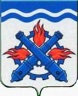 РОССИЙСКАЯ ФЕДЕРАЦИЯДУМА ГОРОДСКОГО ОКРУГА ВЕРХНЯЯ ТУРАШЕСТОЙ СОЗЫВСорок восьмое заседание РЕШЕНИЕ №  26	24 марта 2022 годаг. Верхняя ТураОтчет о Контрольного органа Городского округа Верхняя Тура о результатах контрольного мероприятия: «Проверки использования бюджетных средств, выделенных в 2021 году на реализацию мероприятий по подпрограмме «Энергосбережение и повышение энергетической эффективности в Городском округе Верхняя Тура»Заслушав и обсудив отчет председателя Контрольного органа Городского округа Верхняя Тура о результатах контрольного мероприятия: «Проверки использования бюджетных средств, выделенных в 2021 году на реализацию мероприятий по подпрограмме «Энергосбережение и повышение энергетической эффективности в Городском округе Верхняя Тура», руководствуясь Федеральным законом от 07.02.2011 № 6-ФЗ  «Об общих принципах организации и деятельности контрольно-счетных органов субъектов Российской Федерации и муниципальных образований», положением «О Контрольном органе Городского округа Верхняя Тура», утвержденным решением Думы от 17.08.2011 № 56,ДУМА ГОРОДСКОГО ОКРУГА ВЕРХНЯ ТУРА РЕШИЛА:1. Принять к сведению отчет о результатах контрольного мероприятия: «Проверки использования бюджетных средств, выделенных в 2021 году на реализацию мероприятий по подпрограмме «Энергосбережение и повышение энергетической эффективности в Городском округе Верхняя Тура» (прилагается). 2. Опубликовать настоящее решение в муниципальном вестнике «Администрация Городского округа Верхняя Тура» и разместить на официальном сайте городского округа.3.  Настоящее решение вступает в силу с момента подписания.4. Контроль исполнения настоящего решения возложить на постоянную депутатскую комиссию по экономической политике и муниципальной собственности (председатель Орлов М.О.).Председатель ДумыГородского округа Верхняя Тура    	           		             И.Г. МусагитовПриложениек Решению Думы Городского округа Верхняя Тураот 24 марта 2022 года № 26Отчето результатах контрольного мероприятия: «Проверки использования бюджетных средств, выделенных в 2021 году на реализацию мероприятий по подпрограмме «Энергосбережение и повышение энергетической эффективности в Городском округе Верхняя Тура»1.Основание для проведения контрольного мероприятия: Подпункт 1.1. пункта 1 плана работы Контрольного органа Городского округа Верхняя Тура, утвержденного распоряжением председателя от 27.12.2021 № 11.2.Предмет контрольного мероприятия: Соблюдение объектом проверки эффективного и целевого использования бюджетных средств выделенных в 2021 году на реализацию мероприятий по подпрограмме «Энергосбережение и повышение энергетической эффективности в Городском округе Верхняя Тура». 3.Объект (объекты) контрольного мероприятия: Администрация Городского округа Верхняя Тура.4. Проверяемый период деятельности: 2021 год.5. Срок проведения контрольного мероприятия:С 17.01.2022 года  по 18.02.2022 года6. Цель контрольного мероприятия:Оценить законность и эффективность использования бюджетных средств выделенных в 2021 году на реализацию мероприятий по подпрограмме «Энергосбережение и повышение энергетической эффективности в Городском округе Верхняя Тура». В 2021 году Администрации Городского округа Верхняя Тура предоставлены бюджетные ассигнования в объеме 9 669 226,62 рублей, за счет средств из областного бюджета и местного бюджета (софинансирование) на реализацию трех мероприятий: модернизация распределительных сетей теплоснабжения в городе Верхняя Тура;  мероприятия по энергосбережению и повышению энергетической эффективности линии уличного освещения городского округа Верхняя Тура; мероприятия по энергосбережению и повышению энергетической эффективности – создание автоматизированной системы управления наружным освещением. Средства из областного бюджета выделены в рамках подпрограммы 4 государственной программы Свердловской области «Развитие жилищно-коммунального хозяйства и повышение энергетической эффективности в Свердловской области до 2024 года» утвержденной постановлением Правительства Свердловской области от 29.10.2013 № 1330-ПП в объеме 9 206 800,00 рублей.  Ассигнования из местного бюджета выделены на реализацию подпрограммы 16 муниципальной программы «Повышение эффективности деятельности органов местного самоуправления Городского округа Верхняя Тура до 2024 года» в сумме 462 426,62 рублей. 7. По результатам контрольного мероприятия установлено следующее:При утверждении изменений в муниципальную программу (по подпрограмме 16) администрацией не соблюдены условия, установленные пунктом 20 Порядка формирования и реализации муниципальных программ Городского округа Верхняя Тура, утвержденного постановлением главы городского округа от 30.03.2015 № 9, изменения в муниципальную программу  (по подпрограмме 16) вносились до принятия Думой решения о внесении изменений в бюджет на очередной финансовый год и плановый период: - постановлением администрации от 09.02.2021 № 17 внесены изменения, в объемы финансирования подпрограммы 16, увеличив его на 10 856 200,00 рублей, при этом решение Думы о внесении изменений в бюджет на очередной финансовый год и плановый период принято 11.03.2021 № 11;- постановлением администрации от 23.09.2021 № 86 внесены изменения в объемы финансирования подпрограммы 16, уменьшив их на (-) 2 166 970,98 рублей, в том числе (-) 1 592 778,00 рублей до принятия Думой решения о внесении изменений в бюджет на очередной финансовый год и плановый период, (решение Думы о внесении изменений в бюджет на очередной финансовый год и плановый период принято 08.11.2021 № 78); и                             (-) 574 192,98 рубля с нарушением срока приведения муниципальной программы в соответствие с решением о бюджете, установленного Порядком формирования муниципальной программы  на 3 дня.В соответствии с пунктом 20 главы 4 Порядка, муниципальная программа приводится в соответствие с решением о бюджете Городского округа Верхняя Тура на соответствующий год и плановый период не позднее одного месяца со дня вступления его в силу. Постановлением администрации от 11.01.2022 № 3 внесены изменения в объемы финансирования 2021 года подпрограммы № 16, увеличив его на 117 318,00 рублей, что привело к нарушению абзаца 6 пункта 21 Порядка формирования муниципальных программ, которым установлено, что не допускается внесение изменений в муниципальную программу за истекший период реализации муниципальной программы. В нарушение пункта 24 Порядка (приложение к постановлению Правительства № 1330-ПП), подпункта 4.3.4 пункта 4.4 главы 4 Соглашения от 01.03.2021 № 9 администрацией городского округа, не осуществлена передача Департаменту государственных закупок Свердловской области полномочий на определение поставщика (подрядчика, исполнителя) при осуществлении закупки «Мероприятия по энергосбережению и повышению энергетической эффективности линии уличного освещения городского округа Верхняя Тура», финансовое обеспечение которого осуществлялось за счет субсидий из областного бюджета. В ходе контрольного мероприятия выявлены факты нарушения норм Федерального закона № 44-ФЗ:В аукционную документацию включены положения статей Федерального закона № 44-ФЗ недействующей редакции; В нарушение части 7 статьи 94 Федерального закона № 44-ФЗ, экспертное заключение результатов исполнения муниципального контракта от 12.04.2021 № 16/2021 подписано не всеми членами комиссии (два члена отсутствовали), и фактически приемка результатов выполненных работ осуществлялась приемочной комиссией в составе 3 человек. Частью  7 статьи 94 Закона № 44-ФЗ установлено, приемка результатов выполненной работы в случае создания приемочной комиссии подписывается всеми членами приемочной комиссии. В нарушение части 6 статьи 94 Федерального закона № 44-ФЗ приемка результатов выполненных работ по муниципальному контракту от 25.10.2021 № 41/2021 осуществлялась приемочной комиссией в составе 4 человек, состав которой утвержден постановлением администрации городского округа от 15.12.2021 № 111. Согласно части 6 статьи 94 приемочная комиссия создается в составе не менее чем из пяти человек. В нарушении пункта 1 статьи 23 Федерального закона № 44-ФЗ при заключении договоров (контрактов) на основании пункта 4 части 1 статьи 93 Закона № 44-ФЗ в договорах не указывались идентификационные коды закупок. Также во время проведения контрольного мероприятия установлено, что администрацией не соблюдена норма статьи 34 Бюджетного кодекса Российской Федерации, бюджетные средства в сумме 28 211,90 рублей на приобретение кронштейнов КР-4 израсходованы не эффективно.  Согласно статье 34 БК РФ принцип эффективности использования бюджетных средств, означает, что при составлении и исполнении бюджетов участники бюджетного процесса в рамках установленных им бюджетных полномочий должны исходить из необходимости достижения заданных результатов с использованием наименьшего объема средств (экономности) и (или) достижения наилучшего результата с использованием определенного бюджетом объема средств (результативности).   По результатам проверки  администрации направлен акт. На момент составления отчета возражения на указанные в акте нарушения от администрации в Контрольный орган не поступали.